Dane szacunkowe o rynku pracy województwa mazowieckiegoCzerwiec 2022 r.Liczba osób bezrobotnychW czerwcu w urzędach pracy zarejestrowanych było 121 733 osoby bezrobotne, to jest o 3 547 osób mniej niż w poprzednim miesiącu oraz o 19 634 osoby mniej niż w czerwcu 2021 roku. Kobiety stanowiły 51,7% osób bezrobotnych.Największa liczba bezrobotnych wystąpiła w miastach: Warszawa – 23 666 osób, Radom – 8 336 osób i Płock – 3 730 osób oraz w powiatach: radomskim – 7 554 osoby, wołomińskim – 6 082 osoby i garwolińskim – 3 668 osób. Najmniejszą liczbę bezrobotnych odnotowano w powiecie łosickim – 650 osób.Wykres 1. Liczba osób bezrobotnych w podregionach województwa mazowieckiegoWykres 2. Liczba osób bezrobotnych wg płci w podregionach województwa mazowieckiego Napływ i odpływ osób bezrobotnychDo rejestru mazowieckich urzędów pracy włączono 11 700 osób bezrobotnych, a z ewidencji wyłączono 15 247 osób, w tym z powodu:podjęcia pracy – 6 971 osób (45,7%) odpływu z bezrobocia;niepotwierdzenie gotowości do pracy – 3 155 osób (20,7%) odpływu z bezrobocia;rozpoczęcia stażu – 1 491 osób (9,8%) odpływu z bezrobocia;dobrowolnej rezygnacji ze statusu bezrobotnego – 1 255 osób (8,2%) odpływu z bezrobocia;odmowy bez uzasadnionej przyczyny przyjęcia propozycji odpowiedniej pracy lub innej formy pomocy w tym w ramach PAI – 468 osób (3,1%) odpływu z bezrobocia.Wykres 3. Napływ i odpływ osób bezrobotnych w województwie mazowieckimWykres 4. Główne powody wyrejestrowania z ewidencji osób bezrobotnych w województwie mazowieckim wg płciOsoby w szczególnej sytuacji na rynku pracyNa koniec czerwca 2022 r. bezrobotni w szczególnej sytuacji na rynku pracy to osoby:długotrwale bezrobotne – 68,8% ogółu bezrobotnych* (69 034 osoby);powyżej 50. roku życia – 33,5% ogółu bezrobotnych* (33 633 osoby);do 30. roku życia – 25,3% ogółu bezrobotnych* (25 354 osoby);posiadające co najmniej jedno dziecko do 6. roku życia – 19,0% ogółu bezrobotnych* (19 027 osób);do 25. roku życia – 11,7% ogółu bezrobotnych* (11 787 osób);niepełnosprawne – 6,5% ogółu bezrobotnych* (6 559 osób);korzystające ze świadczeń z pomocy społecznej – 0,6% ogółu bezrobotnych* (624 osoby);posiadające co najmniej jedno dziecko niepełnosprawne do 18. roku życia - 0,2% ogółu bezrobotnych* (227 osób).* dotyczy ogółu osób bezrobotnych w szczególnej sytuacji na rynku pracyWykres 5. Udział osób w szczególnej sytuacji na rynku pracy wśród ogółu osób bezrobotnych w województwie mazowieckim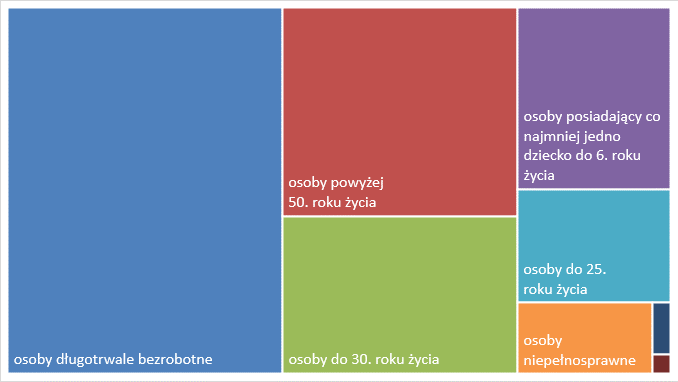 Wolne miejsca pracy i miejsca aktywizacji zawodowejW czerwcu pracodawcy zgłosili do mazowieckich urzędów pracy 14 081 wolnych miejsc pracy i miejsc aktywizacji zawodowej, tj. o 862 (5,8%) miejsc mniej niż w poprzednim miesiącu. Większość zgłoszonych miejsc pracy to oferty pracy niesubsydiowanej (11 956 miejsc; 84,9%). Miejsc pracy subsydiowanej było o 724 mniej niż w poprzednim miesiącu.Wykres 6. Wolne miejsca pracy i miejsca aktywizacji zawodowej w województwie mazowieckim Wykres 7. Wolne miejsca pracy i miejsca aktywizacji zawodowej w podregionach województwa mazowieckiegoTabela 1. Struktura osób bezrobotnych (stan na koniec miesiąca/roku)Czerwiec 2021 r.udział %Maj 2022 r.udział %Czerwiec 2022 r.udział %Osoby bezrobotne ogółem141 367100,0125 280100,0121 733100,0kobiety71 54050,664 39251,462 92551,7mężczyźni69 82749,460 88848,658 80848,3ponadto: Poprzednio pracujący121 36085,8105 72884,4102 64284,3Dotychczas nie pracujący20 00714,219 55215,619 09115,7Zamieszkali na wsi62 08143,954 86643,853 24443,7Z prawem do zasiłku20 54814,516 96313,516 80313,8Zwolnieni z przyczyn zakładu pracy7 2395,15 7384,65 6014,6Osoby w okresie do 12 miesięcy od dnia ukończenia nauki2 1041,52 2691,81 7981,5Cudzoziemcy1 1870,84 6653,74 7093,9